ВОЛОГОДСКАЯ ОБЛАСТЬ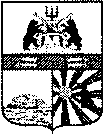 ГОРОД ЧЕРЕПОВЕЦМЭРИЯФИНАНСОВОЕ УПРАВЛЕНИЕРАСПОРЯЖЕНИЕ31.12.2019 № 95О внесении изменений в распоряжение финансового управления мэрии от 17.12.2019 № 83В соответствии с распоряжением мэрии города от 30.12.2019 № 1796-р «Об утверждении Порядка определения объема и условий предоставления из городского бюджета субсидий на иные цели»:внести в приложение к распоряжению финансового управления мэрии от 17.12.2019 № 83 «Об утверждении кодов городского бюджета по классификации «Тип средств» на 2020 год и плановый период 2021 и 2022 годов» следующие изменения:1. После строки: дополнить строкой следующего содержания:2. После строки: дополнить строкой следующего содержания:3. Настоящее распоряжение вступает в силу с 1 января 2020 года.Заместитель мэра города,начальник финансового управления мэрии 	                                           А.В. Гуркина«01 06 05Субсидия из городского бюджета на иные цели муниципальному бюджетному учреждению «Центр муниципальных информационных ресурсов и технологий» на выполнение кадастровых, топографо-геодезических и картографических работ, согласно распоряжению мэрии города от 23.12.2019 № 1746-р» «01 06 06Субсидии из городского бюджета на иные цели муниципальным бюджетным и автономным учреждениям, находящимся в ведении управления по делам культуры мэрии, для реализации основных мероприятий муниципальных программ, согласно распоряжению мэрии города от 30.12.2019 № 1796-р».«06 06 05Целевая субсидия на иные цели муниципальному бюджетному учреждению «Центр муниципальных информационных ресурсов и технологий» на выполнение кадастровых, топографо-геодезических и картографических работ, согласно распоряжению мэрии города от 23.12.2019 № 1746-р»«06 06 06Целевые субсидии на иные цели муниципальным бюджетным и автономным учреждениям, находящимся в ведении управления по делам культуры мэрии, для реализации основных мероприятий муниципальных программ, согласно распоряжению мэрии города от 30.12.2019 № 1796-р».